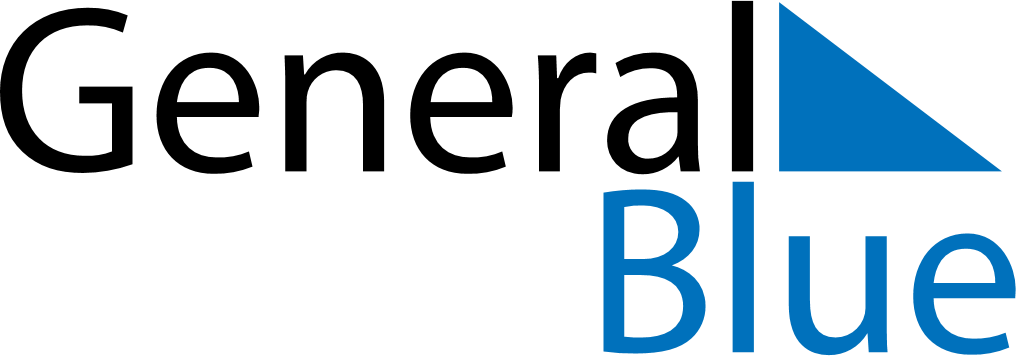 November 2018November 2018November 2018November 2018VenezuelaVenezuelaVenezuelaSundayMondayTuesdayWednesdayThursdayFridayFridaySaturday1223All Saints’ DayAll Souls’ DayAll Souls’ Day4567899101112131415161617181920212223232425262728293030